Puni naziv firme/kompanije, država i grad sjedišta: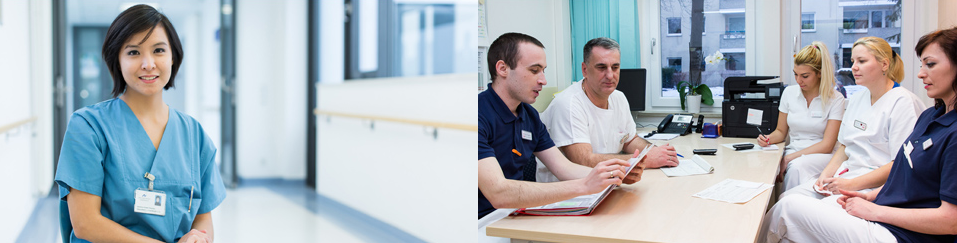 Kontakt informacije firme/kompanije: Potrebni radnici (specificirati prema potrebnim zanimanjima):                (ako postoji više zanimanja od predviđenih tabelom, molimo da proširite tabelu)Potrebno radno iskustvo i koliko:    Radno iskustvo je poželjno ali nije neophodno.Potrebne dodatne vještine i znanja kao što su vozački ispit ili nešto drugo:Visina plate (bruto iznos) (ako ima više radnih mjesta, navesti za svako)        Bruto plata najmanje iznosi 2.300 € prije nostrifikacije uz dodatke (noćna smijena, rad vikendom i        praznicima), te najmanje 2.500 € poslije nostrifikacije uz dodatke (noćna smijena, rad vikendom i        praznicima). Da li je osiguran smještaj:                                                             DA                                  Ako je odgovor DA, ko snosi troškove smještaja:                  RADNIK Način odabira kandidata:Uslovi:minimalno četverogodisnja SSS – općeg i pedijatrijskog  smjera u javnoj ustanovi,radno iskustvo je poželjno ali nije neophodno,otpornost, pouzdanost, fleksibilnost, te sposobnost za rad u timusposobnost za pouzdanom i kooperativnom suradnjom s različitim stručnim skupinamaOstalo (navesti po potrebi):Odgovarajući kanditat se obavezuje da će, uz podršku poslodavca, početi proces nostrifikacije diplome u toku prve godine zaposlenja. Takodjer je obavezan u matičnoj zemlji posijećivati kurseve njemačkog jezika, do polaganja ispita B1, te ispita B2, nakon odlaska u zemlju Njemačku. Troškove prevoza iz matične zemlje do radnog mjesta preuzima poslodavac, kao i troškove kursa njemačkog jezika za B2 kurs. Radno vrijeme je 38,5 sati sedmično (puno radno vrijeme) sa zakonskim socijalnim osiguranjem (zdravstveno osiguranje, penziono osiguranje, osiguranje u slučaju nezgode na radu). Triple Win podržava kandidate u dobijanju radne dozvole kao i termina za vizu. Mogućnost sklapanja ugovora na neodređeno vrijeme.Rad u smijenama uz 30 dana godišnjeg odmora (kod rada u noćnim smijenama broj dana godišnjeg odmora se povećava).U prijavi je potrebno priložiti:Zahtjev/prijava na njemačkom jeziku (obrazac dostupan na web stranici: http://arz.gov.ba/nezaposleni/default.aspx?id=550&langTag=bs-BA ); Radna biografija/CV na njemačkom jeziku (obrazac dostupan na web stranici: http://arz.gov.ba/nezaposleni/default.aspx?id=550&langTag=bs-BA ); Diploma/svjedočanstvo završene škole (ovjerena kopija); Dokaz o položenom stručnom ispitu (ovjerena kopija); Dokaz o radnom iskustvu (ovjerena kopija radne knjižice sa upisanim stažom ili potvrde od poslodavca); Izjava o saglasnosti za raspolaganje ličnim podacima ovjerena kod nadležnog organa (obrazac dostupan na web stranici: http://arz.gov.ba/nezaposleni/default.aspx?id=550&langTag=bs-BA ); Kandidati koji posjeduju dokaz o znanju njemačkog jezika (certifikat, učenička knjižica, diploma i sl.) mogu ovjerene kopije dostaviti u prilogu potrebne dokumentacije. Svi zainteresirani, zaposleni i nezaposleni, navedena dokumenta trebaju poslati do 28.12.2017. na slijedeću adresu:Agencija za rad i zapošljavanje Bosne i Hercegovinen/r Husein TerzićĐoke Mazalića 3Sarajevo 71000Univerzitetska bolnica Bonnu kooperaciji sa Triple Win Projektom (Deutsche Gesellschaft für internationale Zusammenarbeit GIZ, Agencija  za rad i zapošljavanje BiH, Agencija za rad i zapošljanje SR Njemacka)adresa:Sigmund-Freud-Straße 25, 53127 Bonn, Sjeverna Rajna-Vestfalijatelefon, fax, mobitel:e-mail, web: www.ukb.uni-bonn.de odgovorno lice / direktor:kontakt osoba za zapošljavanje radnika:Radno mjestoBroj radnikaPotrebna kvalifikacijaMedicinski tehnicari/sestre općeg smijera15+SSSMedicinski tehnicari/sestre pedijatrijskog smjera 15+SSSpoznavanje rada na računaru: /              strani jezik ili jezik zemlje iz koje je upućen zahtjev:Poželjno poznavanje njemačkog jezika na početnom nivou.vozački ispit:Ne     druge specijalističke vještine:(atesti, kursevi, specijalizacije, usavršavanja) /putem neposrednog kontakta kandidata sa poslodavcemputem intervjua drugo